ЗАЯВКАНА ПОЛУЧЕНИЕ СТАТУСАРЕГИОНАЛЬНОЙ ИННОВАЦИОННОЙ   ПЛОЩАДКИСВЕДЕНИЯ ОБ ОРГАНИЗАЦИИ-СОИСКАТЕЛЕ:Наименование организации-соискателя.Муниципальное бюджетное общеобразовательное учреждение «Средняя общеобразовательное учреждение №17» (МБОУ «СОШ №17»)ФИО и должность руководителя организации-соискателя.   Тарасов Андрей Николаевич, директор школыЮридический адрес, почтовый адрес (адрес места нахождения), муниципальное образование, населенный пункт.301666, Тульская область, город Новомосковск, Проспект Победы, д.4,301666, Тульская область, город Новомосковск, Проспект Победы, д.4,Муниципальное образование город Новомосковскгород НовомосковскКонтактный телефон, e-mail.   8(48762)53795, mou17.nmsk@tularegion.orgОфициальный сайт. Ссылка на раздел официального сайта организации- соискателя с информацией об инновационном проекте (программе).https://shkola17novomoskovsk-r71.gosweb.gosuslugi.ru/Инновационная деятельность (gosuslugi.ru)Решение органа самоуправления организации-соискателя на участие в реализации инновационного проекта (программы).Решение общего собрания работников об участии в реализации инновационного проекта принято единогласно (протокол от 26.02.2024 №2).Уровень образования, на развитие которого направлен инновационный проект (программа). Ссылка на устав организации-соискателя, в соответствии с которым организация-соискатель осуществляет образовательную деятельность по образовательным программам соответствующего уровня образования.Уровни образования: начальное общее, основное общее и среднее общее.https://shkola17novomoskovsk-r71.gosweb.gosuslugi.ru/netcat_files/30/69/ustav_obrazovatelnoj_organizacii.pdfОпыт успешно реализованных инновационных проектов (программ) организации-соискателя, включая опыт участия в федеральных, целевых, государственных, региональных и международных программах.ОПИСАНИЕ ИННОВАЦИОННОГО ПРОЕКТА (ПРОГРАММЫ)Наименование инновационного проекта (программы) организации- соискателя.Создание эффективного воспитательного пространства образовательной организации в условиях стабильного функционирования гуманистической воспитательной системы школыПериод реализации инновационного проекта (программы).2024- 2029 гг. (5 лет)Направление	деятельности	инновационной	площадки,	в	рамках, которого реализуется представленный инновационный проект (программа).Разработка, апробация и (или) внедрение:- новых элементов содержания образования и систем воспитания;- новых педагогических технологий, форм, методов и средств  воспитания в организациях, осуществляющих образовательную деятельность, для создания эффективного воспитательного пространства школы;- новых подходов к моделированию воспитательных систем классов на основе применения современных технологий.Цель (цели) инновационного проекта (программы):Развитие гуманной, духовно-нравственной личности, достойных будущих граждан России, патриотов своего Отечества посредством создания в образовательной организации эффективного воспитательного пространстваЗадача (задачи) инновационного проекта(программы):- выстроить воспитательный процесс как межсубъектное взаимодействие школы и социума;- реализовать систему деятельности учреждения по созданию эффективного воспитательного пространства ОО;- разработать, апробировать и (или) внедрить новые педагогические технологии, формы, методы и средства  воспитания подрастающего поколения;- моделировать и реализовывать воспитательные системы классов;- популяризовать собственный опыт по формированию воспитательного пространства путем проведения тематических семинаров, мастер-классов и публикации результатов деятельности в научно-методических изданиях.Предмет предлагаемого инновационного проекта (программы): Классная воспитательная система в условиях стабильного функционирования гуманистической воспитательной системы школыОбоснование значимости инновационного проекта (программы) для развития региональной системы образования:Проблематика инновационного проекта (в частности, противоречие, на преодоление которого направлен проект).Воспитательная система – не застывший, а постоянно развивающийся феномен. Появляются и исчезают различные идеи, представления, устойчивые способы взаимодействия, те или иные виды деятельности, организационные структуры; усложняется и упорядочивается жизнедеятельность коллектива или, наоборот, увеличивается дезорганизация – все эти явления характеризуют процесс развития воспитательной системы. В ней мы обнаруживаем механизмы сохранения, воспроизводства сложившихся способов жизнедеятельности: традиции, санкции за нарушение принятого порядка, воспроизводство образцов поведения. Система стремится воспроизвести себя в прежнем виде, и тем не менее в ней происходят изменения.Формирование всесторонне развитой личности в ходе воспитания представляет собой такой процесс, при котором происходят как количественные, так и качественные изменения, движущей силой которых считается разрешение противоречий между многообразными воздействиями на ученика и целостным становлением его личности.При планировании воспитательного процесса определяются цели и задачи, методы и формы воспитания с учетом закономерностей, принципов и логики становления личности. Однако, воспитательный процесс не является постоянным и предугадать результат довольно сложно несмотря на его целенаправленность. Воспитательный процесс, как система, характеризуется непрерывными и динамичными изменениями всех его составляющих. Инновационный потенциал инновационного проекта (какие новые нормы (институты, структуры) появятся в результате реализации проекта, какие новые отношения будут регулировать новые нормы).Новизна проекта «Создание эффективного воспитательного пространства образовательной организации в условиях стабильного функционирования гуманистической воспитательной системы школы» обусловлена:- разработкой и внедрением новых педагогических технологий, форм, методов и средств  воспитания в образовательных организациях;- поиском новых подходов к моделированию воспитательных систем классов на основе применения современных технологий.Представляемый инновационный проект принадлежит к виду инноваций, определяемому как новое, которое содержит в себе элементы ранее уже известного. Однако источником инновации является авторский замысел. По масштабу внедрения инновационный продукт не имеет ограничений и может быть реализован во всех регионах России Наибольший вклад инновационный проект может внести в решение следующих задач:- принятие педагогами позиции воспитателя, значимого взрослого;- повышение профессионального мастерства классных руководителей, проектирующих классные воспитательные системы; - проектирование и реализация воспитательной системы в классе;- выборе основной системообразующей деятельности классного коллектива.Практическая значимость инновационного проекта (результаты проекта, имеющие практическую значимость).Функционирует модель воспитательного пространства ГВС «Школа как территория добра, согласия и справедливости». Определено содержание деятельности учреждения по развитию воспитательного пространства ГВС «Школа как территория добра, согласия и справедливости» Разработана программа деятельности школы по развитию воспитательного пространства образовательной организации.В каждом классе реализуется своя неповторимая воспитательная система.Создан банк реализованных воспитательных систем класса.Готовность к распространению и тиражированного инновационного опыта по моделированию и реализации воспитательных систем класса. Реализуемость инновационного проекта (реальность достижения целей и результатов проекта и пр.).Построение воспитательных систем класса позволяет классному руководителю систематизировать и упорядочить свою работу, так как применение системного подхода не только имеет много плюсов: результативность, предсказуемость, простота применения, экономия времени и сил, наглядность, упрощение аналитической деятельности, но и позволяет сделать педагогический процесс более целенаправленным, управляемым и, самое важное, эффективным. Данный проект возможен для реализации в любой общеобразовательной организации.Корреляция инновационного проекта (программы) с национальными целями и стратегическими задачами, в соответствии с нормативно-правовыми актами стратегического планирования.Цель проекта коррелируются с Указом Президента Российской Федерации от 21 июля 2020 г. №474 «О национальных целях развития Российской Федерации на период до 2030 года», в котором определены национальные цели развития Российской Федерации. В пункте 2 данного Указа речь идет о достижении целевых показателей, характеризующих достижение национальных целей к 2030 году. Среди целевых показателей целесообразно в данном случае назвать следующий: создание условий для воспитания гармонично развитой и социально ответственной личности на основе духовно-нравственных ценностей народов Российской Федерации, исторических и национально-культурных традиций.Иная информация, характеризующая значимость инновационного проекта (программы).Значимость проекта определяется также возможностями, связанными с развитием  модели гуманистической воспитательной системы «Школа добра, согласия и справедливости», в основу которой положено определение воспитания как управление процессом развития личности через включение в социально полезную и личностно значимую деятельность, в гуманистические отношения.Ежегодно в школе проводится Ученического саммита «Встреча воспитательных систем классов», на котором лидеры классных коллективов с классными руководителями представляют модели своих классных воспитательных систем и выходят с социальными инициативами к школьному сообществу. Ученический саммит представляет собой социомоделирующую дипломатическую игру, целью которой является формирование внутренней позиции личности по отношению к окружающей социальной действительности; воспитание активной гражданской позиции школьников.Реализация ежегодных школьных проектов, жизнедеятельность разновозрастных детско-взрослых сообществ - важнейшее условие функционирования гуманистической воспитательной системы «Школа – территория добра, согласия и справедливости». В связи с этим одним из важнейших направлений воспитательной деятельности в школе является создание событийно насыщенной школьной жизни, включенность большого числа детей и взрослых в деятельность, способствующую развитию коммуникации, активности и формированию ответственности за происходящее в школе и окружающем мире. Исходные теоретические положения, на которых строится инновационный проект.Системный подход, внедренный в образовательный процесс, повлек за собой существенные изменения взглядов на воспитание учащегося в классном коллективе. Если несколько десятилетий назад каждый классный коллектив существовал как отдельно взятое звено образовательного
процесса, функционирующее «само по себе», то в последнее десятилетие
ознаменовано «слиянием» отдельных звеньев в единое целое – воспитательную систему образовательного учреждения. Однако несмотря на то, что каждый классный коллектив является структурной частью больного «целого», его существование практически невозможно без формирования в каждом классе своей воспитательной системы.Изучая труды Людмилы Ивановна Новиковой, Натальи Леонидовны Селивановой, Инны Юрьевны Шустовой, Владимира Абрамовича Караковского, Дмитрия Васильевича Григорьева, стало ясно, что наличие в школе гуманистической воспитательной системы создает благоприятную ситуацию для развития класса как компонента этой системы, так как цели, реализуемые в нем, его деятельность, характер отношений гармонично сочетаются с педагогическими характеристиками системы, класс является первичным в структуре общешкольного коллектива, класс сохраняет при этом свою индивидуальность.В основе реализации проекта школы лежит системно-деятельностный подход, который предполагает: - воспитание и развитие качеств личности, отвечающих задачам построения российского гражданского общества на основе принципов толерантности, диалога культур и уважения его многонационального, поликультурного и поликонфессионального состава; - развитие личности обучающихся в соответствии с принятыми в семье и обществе духовно-нравственными и социокультурными ценностями; - разнообразие индивидуальных образовательных траекторий и индивидуального развития каждого обучающегося, обеспечивающих рост его познавательных мотивов и расширение зоны ближайшего развития.Программа-календарный план реализации инновационного проекта.Кадровое обеспечение реализации инновационного проекта (программы)Нормативное правовое обеспечение при реализации инновационного проекта (программы)  Возможные риски при реализации инновационного проекта (программы) и предложения организации-соискателя по способам их преодоления.Российская система образования способствует созданию инновационных подсистем, модернизирующих образование, повышающих его качество. На основе результатов исследования, было выявлено, что в процессе реализации проекта в качестве инновационной региональной площадки возможно прогнозирование следующих рисков: - риск недостаточного уровня компетенций и профессиональной подготовки педагогов при реализации задач проекта; - риск недостаточной квалификации специалистов в сфере воспитания; - риск недостаточно высокого уровня психологической компетентности педагогов, реализующих проект; - риск количественного измерения качественных изменений личностного роста воспитанников; - риск недопонимания частью педагогов сути инновационных изменений; - риск консервативного подхода к процессу воспитания части педагогического коллектива и отсутствия желания осуществления инновационной деятельности; - недостаточная готовность педагогов к реализации проекта; - недостаточный уровень активности педагогов в использовании интернет-ресурсов, не позволяющий в должной мере реализовать цифровизацию проекта: -риск загруженности администрации и специалистов текущей работой, уменьшающей эффективность реализации проекта,В ходе дополнительного исследования возможности возникновения вышеперечисленных рисков, были сделаны выводы о важности понимания их последствий и выявлены способы их преодоления: - повышение квалификации педагогического коллектива посредством проведения профессионального обучения: курсов, семинаров, обмена опытом; - развитие компетенций педагогических работников, участвующих в реализации проекта; - поддержка и мотивация участников инновационного проекта; - создание необходимых условий для личностного роста и развития педагогов, - организация методической помощи педагогам, участвующим в реализации проекта; - внедрения системы стимулирования трудовой деятельности исполнителей инновационного проекта; - устранения трудностей взаимодействия в педагогическом коллективе и с другими участниками реализации проекта, посредством применения практик социализации участников проекта, межкультурного урегулирования отношений и разъяснения сути недопонимания по существующим вопросам; - оказание положительного влияния на процесс развития профессионально значимых качеств педагогов, на динамику трудовых отношений и характер взаимодействия участников проекта. - создание условий необходимых для приобретения и совершенствования педагогами профессиональных компетенций, повышения их квалификации, для дополнительного образования и самообразования; - целенаправленное влияние на формирование профессионально-значимых качеств, обеспечивающих успех педагогической деятельности по реализации проекта. Дополнительные исследования в процессе реализации проекта, помогут выделить и обосновать применение имеющегося педагогического инструментария для полного устранения педагогических рисков и для успешной реализации деятельности инновационной площадки на региональном уровне. Средства контроля и обеспечения достоверности результатов (предполагаемые критерии результативности проекта и методики их отслеживания).Для оценки эффективности воспитательной системы школы определены критерии.Первый критерий – самоактуализация личности учащихся (Л.Я. Гозман. Методика изучения уровня самоактуализации).  Получаемая в соответствии с данным критерием информация позволяет оценить влияние воспитательной деятельности на развитие личности ребенка, на формирование его индивидуальности.Второй критерий – удовлетворенность детей, педагогов и родителей жизнедеятельностью в школе (проведение анкетирования среди школьников, их родителей и педагогов). Получаемая информация позволяет оценить степень удовлетворенности всех субъектов образовательного процесса и  корректировать воспитательный процесс.Третий критерий – конкурентноспособность образовательной организации (SWOT–анализ).Анализ результативности инновационного проекта проводится заместителем директора по воспитательной работе, советником директора по воспитанию, педагогом-психологом, социальным педагогом, классными руководителями с привлечением актива родителей (законных представителей) обучающихся, совета обучающихся. Способами получения информации о состоянии организуемой совместной деятельности обучающихся и педагогических работников является наблюдение, анкетирования и беседы с обучающимися и их родителями (законными представителями), педагогическими работниками, представителями совета обучающихся, уровень развития классного коллектива, результативность и массовость участия в школьных событиях. Результаты обсуждаются на заседании методических объединений классных руководителей или педагогическом совете. Воспитательная деятельность педагогов через развитие профессиональной позиции педагога как воспитателя изучается по  методике А. И. Григорьевой «Педагог как профессиональный воспитатель».Организации-соисполнители инновационного проекта (программы) (при наличии).Перечень научных и (или) учебно-методических разработок по теме инновационного проекта (программы).- Учет внеучебных достижений обучающихся в школьной системе оценки качества образования//Управление современной школой. Завуч. – 2011. – № 8. – С. 106 – 115.- Перспективное планирование процесса воспитания детей в школе и классе / Под ред. Е.Н. Степанова, Н.А. Алексеевой, Е.И. Барановой, Е.В. Володиной. – М.: Центр «Педагогический поиск», 2012. – С. 25 – 29.- Основополагающие идеи о воспитательной системе и ее моделировании//Заместитель директора школы по воспитательной работе. Управление воспитательным процессом в школе. – 2012. – № 1. – С. 22 – 27.- Контроль воспитательного процесса на основе учета внеучебных достижений обучающихся//Научно-методический журнал заместителя директора школы по воспитательной работе – 2014. – № 2. – С. 88 – 94.- Караковский В. Воспитание для всех, - Т8, 2020- Е.Н. Степанов, Е.В. Алексеева, А.А. Андреев, Классному руководителю о воспитательной системе класса, - центр «Педагогический поиск», М, 2000- Степанов П., Как создать воспитательную систему школы: возможные варианты, - М., 2006- Е.Н. Степанов, Педагогу о воспитательной системе школы и класса, - ТЦ Сфера, 2008- Степанов Е.Н., Моделирование воспитательной системы класса, - Псков, 1998- Д. В. Григорьев, И. В. Кулешова, П. В. Степанов. Воспитательная система школы. От А до Я.
Серия: Воспитание в современной школе- Новикова Л.И. Воспитание как педагогическая категория. // Воспитательная работа в школе. 2005 ― № 6.  ― С. 11 ― 12.- Л.И. Новикова Л.И. Педагогика воспитания: Избранные педагогические труды /Под ред. Н.Л. Селивановой, А.В. Мудрика. Сост. Е.И. Соколова. – М., 2009.- Пространство воспитания Тульского региона: ответы на вызовы времени. Сборник научно-методических статей / Под науч. ред. А.И. Григорьевой; сост. Л.В. Заика. – Тула: ГОУ ДПО ТО «ИПК и ППРО ТО», 2017. – С. 98-105- Гуманистические воспитательные системы вчера и сегодня (в описаниях их авторов и исследователей). Редактор-составитель Е.И. Соколова/Под общей редакцией доктора педагогических наук Н.Л. Селивановой. - М.: Педагогическое общество России, 1998.Обоснование возможности реализации инновационного проекта (программы) в соответствии с законодательством Российской Федерации об образовании, региональным законодательством в сфере образования или предложения по его (ее) совершенствованию.Проект полностью соответствует законодательству Российской Федерации в области образования. Нормативно-правовую базу проекта обеспечивают: - Федеральный закон «Об образовании в Российской Федерации» от 29.12.2012 N 273-ФЗ (редакция от 24.03.2021),- Стратегия развития воспитания в Российской Федерации на период до 2025 года, распоряжение Правительства РФ от 29.05.2015 года № 996-р; - Национальный проект "Образование", утвержден президиумом Совета при Президенте РФ по стратегическому развития и национальным проектам 03.09.2019 протокол № 10.Предложения по распространению и внедрению результатов инновационного проекта (программы) и по внесению изменений в законодательство Российской Федерации об образовании, региональное законодательством в сфере образования.1. Размещение информации о результатах реализации инновационного проекта на сайте образовательной организации на сайте организации-соискателя, на сайтах организаций партнеров в сети "Интернет", 2. Презентация опыта деятельности РИП и (или) выступление на всероссийских, региональных мероприятиях: презентация опыта деятельности РИП на научно-практических и обучающих семинарах. 3. Краткое описание модели и практики осуществления РИП инновационной деятельности для формирования годового отчета: описание модели и практики осуществления РИП инновационной деятельности.4. Опубликование практики осуществления инновационной деятельности в научно-методических журналах и сборниках.Обоснование устойчивости результатов инновационного проекта (программы) после окончания его реализации, включая механизмы его (ее) ресурсного обеспечения.Устойчивость результатов проекта подтверждена уже существующей педагогической практикой воспитательной деятельности в рамках образовательного учреждения и на этапе внедрения нового проекта в рамках РИП нацелена на формирование воспитательного пространства, позволяющего создать условия для воспитания личности, отвечающей заказам современного общества.Устойчивость проекта обусловлена следующими факторами: • Эффективность изменения содержания образования и воспитания, ориентированного на новую модель выпускника – созидательную личность, способную мыслить нестандартно, полноценно действовать в изменяющемся мире, изменять этот мир, обладающую высоким запасом интеллектуального, творческого и духовно-нравственного ресурса;• Эффективность внедрения комплексной воспитательной системы образовательного учреждения, позволяющей кратно увеличить эффективность воспитательного процесса по всем направлениям деятельности.Планируемая апробация и (или) внедрение результатов инновационного проекта (программы), полученных после его (ее) реализации.Финансовое обеспечение реализации инновационного проекта (программы).Иные материалы, презентующие инновационный проект (программу) организации-соискателя (видеоролик, презентации, публикации и др.) при их наличии.Опыт развития и функционирования гуманистической воспитательной системы «Школа как территория добра, согласия и справедливости был обобщен  и представлен * на Всероссийском уровне:-  школа являлась опытно-экспериментальной площадкой ФГБНУ «Институт стратегии развития образования Российской академии образования» по теме «Апробация примерной программы воспитании», 2019-2020- представлен опыт в рамках федерального проекта «Взаимообучение городов» по теме «Развитие гуманистической воспитательной системы образовательной организации в контексте «Стратегии развития воспитания в Российской Федерации на период до 2025 года», 2020-2021,- на Всероссийской научно-практической конференции «Современное образование между глобальными вызовами и локальными практиками»;- в рамках веб-презентации «Личностно-профессиональная позиция классного руководителя» – февраль 2023*на региональном уровне:- областная педагогическая конференция, секция «Особенности формирования школьной причастности как необходимый элемент значимости школы для ребенка», 2019,- участие в областном научно-методическом онлайн-семинаре «Роль классного руководителя в обеспечении позитивной жизни ребенка в образовательной организации», 2020- выступление на ресурсном центре по теме «Образовательная деятельность как один из факторов воспитания и социализации ребенка», 2020-2021- выступление на пленарном заседании международной конференции «Идеи академика Л.И.Новиковой в развитии школы как территории добра, согласия и справедливости»;- в рамках открытого совещания министерства образования Тульской области по теме «Формирование детского коллектива через систему внеурочной деятельности обучающихся и дополнительное образование» (выступление А.Н. Тарасова, директора), 2022*на муниципальном уровне:- в рамках городских педагогических чтений с обобщением трудов ученого-практика Д.В. Григорьева «Детско-взрослая общность: не потерять смысл»; - в рамках семинара для заместителей директоров, в обязанности которых входит воспитательная работа, по теме ««Проектирование воспитательной системы класса — средство повышения качества воспитательной деятельности в школе»;- в рамках работы городской педагогической конференции «Воспитание? Воспитание... Воспитание!» по теме «Апробация рабочей программы воспитания: первые результаты»; 2020,- «Опыт организации профилактической работы с обучающимися ОО» (выступление Ю.В. Гермони, заместителя директора на заседании КДН и ЗП), 2021,- в рамках работы муниципального ресурсного центра (выступление Ю.В. Гермони, заместителя директора, по темам «Современные риски и вызовы при организации работы с современными детьми» (октябрь 2022), «Воспитание социально активной личности школьников» (декабрь 2022), семинар-практикум для педагогов-организаторов по теме «Модули «Самоуправление» и «Волонтерское движение» в рамках реализации Рабочей программы воспитания» (февраль 2023),- на заседании муниципального совета по вопросам образования  по теме «Место и роль ученического самоуправления в ГВС «Школа как территория добра, согласия и справедливости» в марте 2023 года.Публикации:- Тарасов А.Н., Заика Л.В. Полисубъектное партнерство образовательной организации с социальными институтами и правоохранительными органами в сфере профилактики наркозависимости детей и подростков. Технология взаимодействия - Сборник материалов областных научно-практических конференций, Тула 2017;- Тарасов А.Н. Развитие гуманистической воспитательной системы в школе в контексте «Стратегии развития воспитания в Российской Федерации на период до 2025 года» - журнал «Образование в современной школе» №5-6,  2017;- Заика Л.В., Тарасов А.Н. Идеи академика Л.И. Новиковой в развитии школы как территории добра, согласия и справедливости - журнал «Воспитательная работа в школе» №3, 2018;- Заика Л.В., Тарасов А.Н. Идеи академика Л.И. Новиковой в развитии школы как территории добра, согласия и справедливости - материалы международной научно-практической конференции, посвященной 100-летию со дня рождения Л.И. Новиковой, - Москва, 2018- Тарасов А.Н., Заика Л.В. Формирование созидательной и активной жизненной позиции обучающихся как фактор осознания ими собственных ценностей и смысла в пространстве профилактической работы – сборник материалов областных научно-методических конференций, Тула, 2021.- Гермони Ю.В., Воспитательная система класса: позиция классного руководителя -  научно-методический журнал «Образование в современной школе» №5-6 2023, - Гермони Ю.В., Креативность классного руководителя как важное условие формирования классной воспитательной системы и творческой жизнедеятельности класса – Классный руководитель в современной школе: методические материалы, - Тула, 2023,- Гермони Ю.В.,  Системность и креативность – ключевые черты позиции классного руководителя - научно-методический журнал «Классный руководитель», Москва,  №5 2023Создание насыщенной событиями школьной жизни, включение большинства детей и взрослых в деятельность, способствующую развитию классных сообществ, активности и формированию ответственности за происходящее в школе и окружающем мире, помогают творческие ежегодные проекты: 2021-2022 учебный год – «Мы разные, мы вместе» в рамках Года культурного наследия народов России, проведение Ярмарки народных промыслов, знакомство с культурой народов России; 2022-2023 учебный год  – «Театральный фестиваль», где были представлены театрализованные постановки различной направленности: от инсценировок сказок в начальной школе до серьезных художественных этюдов в старших классах; 2023-2024 учебный год – «Старые песни о главном», с погружением в историю песен советских кинофильмов и коллективным исполнением выбранных музыкальных  произведений.ПАСПОРТ ЗАЯВКИ№ п/пНаименование инновационного проекта (программы)Год реализации проекта/участия в программеВиды работ, выполненные организацией- соискателем в рамках проекта/программы1Апробация примерной программы воспитания2019Школа - опытно-экспериментальная площадка федерального государственного бюджетного научного учреждения «Институт стратегии развития образования Российской академии образования» 2Федеральный проект «Взаимообучение городов»2021Обобщен опыт  по теме «Развитие гуманистической воспитательной системы образовательной организации в контексте «Стратегии развития воспитания в Российской Федерации на период до 2025 года».3 «Образовательная деятельность как один из факторов воспитания и социализации ребенка»2021Деятельность в рамках муниципального ресурсного центра на базе школы. В рамках проведения семинаров слушатели приобрели практический опыт организации и проведения воспитывающих уроков№ п/пДата началаДата окончанияПеречень действийСодержание и методы деятельностиНеобходимые условия для реализации действийПрогнозируемые результаты реализации действий2024 г.(1этап)2024 г.(1этап)2024 г.(1этап)2024 г.(1этап)2024 г.(1этап)2024 г.(1этап)2024 г.(1этап)1.01.09.202430.09.2024Разработка и оформление инновационной модели и нормативно – правовой базы по реализации проекта.Методическое сопровождение: подготовка пакета диагностических методикПрисуждение статуса региональной инновационной площадкиНачало реализации проекта2.30.09.202412.12.2024Анализ теоретических разработок и существующих практик реализации по теме проекта Обучающий семинар «Создание единого воспитательного пространства школы», круглый стол «Практика работы образовательных организаций Тульской области и России по развитию воспитательного пространства учреждения»,заседание ШМО классных руководителей «Формы и компоненты воспитательного пространства»Кадровые и материально-технические ресурсыПриобретение нового педагогического опыта3.30.09.202431.12.2024Сбор информацииСоздание банка научно-методических материалов по данной проблемеКадровые и материально-технические ресурсыСоздан банк научно-методических материалов по данной проблеме2025-2028 гг.(2этап)2025-2028 гг.(2этап)2025-2028 гг.(2этап)2025-2028 гг.(2этап)2025-2028 гг.(2этап)2025-2028 гг.(2этап)2025-2028 гг.(2этап)1.01.01.202531.12.2028Обучение классных руководителейЗаседания «Школы классных руководителей»Кадровые и материально-технические ресурсыПриобретение нового педагогического опыта2.01.01.202531.12.2028Проведение  ежегодного Ученического саммитаПредставление классных воспитательных систем обучающимисяКадровые и материально-технические ресурсы3.1.12.202825.12.2028Проведение школьной научно-практической конференции «Воспитательное пространство образовательной организации как условие позитивной социализации всех детей, в том числе одаренных детей, детей с ОВЗ, детей-инвалидов, детей, находящихся в трудной жизненной ситуации»Ярмарка реализованных инициативКадровые и материально-технические ресурсыПроведена школьная научно-практическая конференция  2029 г.(3этап)2029 г.(3этап)2029 г.(3этап)2029 г.(3этап)2029 г.(3этап)2029 г.(3этап)2029 г.(3этап)1.01.10.2029 10.12.2029Подготовка и проведение фестиваля воспитательных системОрганизация и проведение событияКадровые и материально-технические ресурсыВыявление лучших практик2.01.01.202931.12.2029Представление результатов реализации проектаПодготовка выступлений, статейКадровые и материально-технические ресурсы Выступления, публикации, пресс- и пострелизы3.01.01.202931.12.2029Мониторинг реализации инновационного проектаПодготовка отчетаКадровые и материально-технические ресурсыРазмещение отчета об инновационной деятельности на сайте ОО№ п/п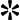 ФИОспециалистаМесто работы, должность, ученая степень, ученое звание специалиста(при наличии)Опыт	работы специалиста		в международных, федеральных и региональных проектах	в		сфере образования и науки за последние 3 годаФункции специалиста в рамках реализации проекта (программы)1.Людмила Владимировна ЗаикаДоцент кафедры психологии, воспитания и дополнительного образования детей и молодежи ГОУ ДПО ТО «ИПК и ППРО ТО».да (рамках деятельности базовой площадки ГОУ ДПО ТО «ИПК и ППРО ТО»)Научный руководитель2.Андрей Николаевич ТарасовДиректор МБОУ «СОШ №17»да (рамках деятельности базовой площадки ГОУ ДПО ТО «ИПК и ППРО ТО»)куратор3.Юлия Вадимовна ГермониЗаместитель директорада (рамках деятельности базовой площадки ГОУ ДПО ТО «ИПК и ППРО ТО»)Исполнитель4.Светлана Николаевна ИгольченкоЗаместитель директорада (рамках деятельности базовой площадки ГОУ ДПО ТО «ИПК и ППРО ТО»)Исполнитель 5.Елена Петровна ЩагинаЗаместитель директорада (рамках деятельности базовой площадки ГОУ ДПО ТО «ИПК и ППРО ТО»)Исполнитель 6.Наталья Петровна Базанова Руководитель ШМО классных руководителейда (рамках деятельности базовой площадки ГОУ ДПО ТО «ИПК и ППРО ТО»)Исполнитель 7.Татьяна Ивановна БельченковаРуководитель ШМО учителей начальных классовда (рамках деятельности базовой площадки ГОУ ДПО ТО «ИПК и ППРО ТО»)Исполнитель 8.Анна Николаевна ПичужкинаРуководитель ШМО учителей гуманитарных наукда (рамках деятельности базовой площадки ГОУ ДПО ТО «ИПК и ППРО ТО»)Исполнитель 9.Жанна Николаевна ЛапинаРуководитель ШМО учителей естественно-научного циклада (рамках деятельности базовой площадки ГОУ ДПО ТО «ИПК и ППРО ТО»)Исполнитель 10Марина Геннадьевна Маркова Советник директора по вопросам воспитанияда (рамках деятельности базовой площадки ГОУ ДПО ТО «ИПК и ППРО ТО»)Исполнитель №Наименование нормативногоКраткое	обоснование	примененияп/пправового актанормативного	правового	акта	в	рамкахреализации	инновационного	проекта(программы) организации-соискателя1Федеральный закон «Об образовании в Российской Федерации» от 29.12.2012 N 273- ФЗСтатья 3. Основные принципы государственной политики и правового регулирования отношений в сфере образования. 1. Государственная политика и правовое регулирование отношений в сфере образования основываются на следующих принципах: 8) обеспечение права на образование в течение всей жизни в соответствии с потребностями личности, адаптивность системы образования к уровню подготовки, особенностям развития, способностям и интересам человека.Статья 12.1. Общие требования к организации воспитания обучающихся2Указ Президента Российской Федерации от 21.07.2020 № 474 "О национальных целях развития Российской Федерации на период до 2030 года".В рамках целевых показателей, характеризующих достижение национальных целей к 2030 году: б) в рамках национальной цели "Возможности для самореализации и развития талантов": вхождение Российской Федерации в число десяти ведущих стран мира по качеству общего образования; формирование эффективной системы выявления, поддержки и развития способностей и талантов у детей и молодежи, основанной на принципах справедливости, всеобщности и направленной на самоопределение и профессиональную ориентацию всех обучающихся; обеспечение присутствия Российской Федерации в числе десяти ведущих стран мира по объему научных исследований и разработок, в том числе за счет создания эффективной системы высшего образования; создание условий для воспитания гармонично развитой и социально ответственной личности на основе духовно-нравственных ценностей народов Российской Федерации, исторических и национально-культурных традиций.№ п/пНаименование организации-соисполнителя инновационного проекта (программы)Основные функции организации- соисполнителя инновационного проекта (программы)1ГОУ ДПО ТО «ИПК и ППРО ТО».Научно-методическое сопровождение реализации инновационного проекта№ п/пПеречень организаций, участие			которых планируется		в качестве		площадки                             для апробации	и (или)	внедрения результатов инновационного проекта (программы)Место нахождения организацииСогласие организации на проведение апробации и(или)	внедрения   результатов проекта (программы) на ее территорииГОУ ДПО ТО «ИПК и ППРО ТО».г. ТулаимеетсяМКУ «Методический центр»г. НовомосковскимеетсяМБОУ «СОШ №17»г. Новомосковск№п/пГод реализацииИсточник финансирования реализации инновационного проекта (программы) и объем финансирования, тыс. рублейНе предусмотреноНазвание инновационного проекта (программы) в сфере образованияСоздание эффективного воспитательного пространства образовательной организации в условиях стабильного функционирования гуманистической воспитательной системы школыРазработчик инновационного проекта (программы)Муниципальное бюджетное общеобразовательное учреждение «Средняя общеобразовательное учреждение №17» (МБОУ «СОШ №17»)301666, Тульская область, город Новомосковск, Проспект Победы, д.4Сроки реализации инновационного проекта (программы)С 1.09.2024 по 31.12.2029Цель (цели) инновационного проекта (программы)Развитие гуманной, духовно-нравственной личности, достойных будущих граждан России, патриотов своего Отечества посредством создания в образовательной организации эффективного воспитательного пространстваЗадача (задачи) инновационного проекта (программы)- выстроить воспитательный процесс как межсубъектное взаимодействие школы и социума;- реализовать систему деятельности учреждения по созданию эффективного воспитательного пространства ОО;- разработать, апробировать и (или) внедрить новые педагогические технологии, формы, методы и средства  воспитания подрастающего поколения;- моделировать и реализовывать воспитательные системы классов.Основное направление деятельности инновационных площадокРазработка, апробация и (или) внедрение новых элементов содержания систем воспитания, новых педагогических технологий, форм, методов и средств воспитания в организациях, осуществляющих образовательную деятельностьСведения о значимости инновационного проекта (программы) для системы образованияЦель проекта коррелируются с Указом  Президента Российской Федерации от 21 июля 2020 г. №474 «О национальных целях развития Российской Федерации на период до 2030 года», в котором  определены национальные цели развития Российской Федерации. В пункте 2 данного Указа речь идет о достижении целевых показателей, характеризующих достижение национальных целей к 2030 году. Среди целевых показателей целесообразно в данном случае назвать следующий: создание условий для воспитания гармонично развитой и социально ответственной личности на основе духовно-нравственных ценностей народов Российской Федерации, исторических и национально-культурных традиций.Инновационность проекта состоит в моделировании и реализации неповторимых воспитательных систем класса как части эффективного воспитательного пространства ООСведения о распространении и внедрении результатов инновационного проекта (программы)Образовательные организации Тульской области и г. НовомосковскаУчастники инновационного проекта (программы)ГОУ ДПО ТО «ИПК и ППРО ТО»Решение коллегиального		или иного органа управления организации об участии в реализации инновационного проекта (программы)Решение Общего собрания работников организации (протокол от 26.02.2024 №2)Реквизиты сопроводительного письма, к которому прилагается заявка от организации- соискателяПодписант Тарасов Андрей Николаевич,  письмо от 01.03.2024 №29Сведения о поддержке (одобрении) инновационного проекта (программы) (ходатайство) органом местного самоуправления, осуществляющим управление в сфере образования (для муниципальныхорганизаций)Письмо (ходатайство) комитета по образованию администрации муниципального образования город Новомосковск от 29.02.2024 №450/18-01-09(приложение к паспорту)Финансовое обеспечение реализации инновационного проекта (программы)Не предусмотрено